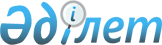 О внесении изменений и дополнений в приказ Министра труда и социальной защиты населения Республики Казахстан от 26 марта 2020 года № 110 "Об утверждении Правил осуществления социальной выплаты участникам системы обязательного социального страхования и физическим лицам, получающим доходы по договорам гражданско-правового характера, предметом которых является выполнение работ (оказание услуг), за которых налоговыми агентами уплачены обязательные пенсионные взносы на период чрезвычайного положения"Приказ Министра труда и социальной защиты населения Республики Казахстан от 15 апреля 2020 года № 134. Зарегистрирован в Министерстве юстиции Республики Казахстан 15 апреля 2020 года № 20399.
      В соответствии с подпунктом 4) пункта 1 Указа Президента Республики Казахстан 16 марта 2020 года № 286 "О мерах по обеспечению социально-экономической стабильности" ПРИКАЗЫВАЮ:
      1. Внести в приказ Министра труда и социальной защиты населения Республики Казахстан от 26 марта 2020 года № 110 "Об утверждении Правил осуществления социальной выплаты участникам системы обязательного социального страхования и физическим лицам, получающим доходы по договорам гражданско-правового характера, предметом которых является выполнение работ (оказание услуг), за которых налоговыми агентами уплачены обязательные пенсионные взносы на период чрезвычайного положения" (зарегистрирован в Реестре государственной регистрации нормативных правовых актов № 20174, опубликован 30 марта 2020 года в Эталонном контрольном банке нормативных правовых актов Республики Казахстан) следующие изменения и дополнения:
      В Правилах осуществления социальной выплаты участникам системы обязательного социального страхования и физическим лицам, получающим доходы по договорам гражданско-правового характера, предметом которых является выполнение работ (оказание услуг), за которых налоговыми агентами уплачены обязательные пенсионные взносы на период чрезвычайного положения, утвержденных указанным приказом:
      в пункте 3:
      подпункт 1) изложить в следующей редакции:
      "1) индивидуальным предпринимателям и работникам субъектов малого и среднего предпринимательства, находящимся в отпуске без сохранения заработной платы;";
      подпункт 3) исключить;
      дополнить частью второй следующего содержания:
      "Действие подпунктов 1) и 2) настоящего пункта не распространяется на работников национальных управляющих холдингов, национальных холдингов и национальных компаний.";
      в пункте 6:
      в подпункт 3) вносится изменение на казахском языке, текст на русском языке не меняется;
      дополнить подпунктами 4), 5) и 6) следующего содержания:
      "4) лицам, занятым по совместительству на двух и более работах, включая предпринимательскую деятельность, в случае продолжения трудовой или предпринимательской деятельности (в том числе дистанционно) или предоставления оплачиваемого трудового отпуска или простоя на одной из работ;
      5) лицам, впервые уплатившим ЕСП после введения чрезвычайного положения, если они одновременно являются получателями ежемесячных пенсионных выплат и государственных пособий, выплачиваемых из средств республиканского бюджета и социальных выплат, выплачиваемых из фонда;
      6) лицам, снятым с регистрации в органах внутренних дел, в связи с выездом на постоянное местожительство за пределы Республики Казахстан.";
      дополнить частью второй следующего содержания:
      "При этом для назначения социальной выплаты периоды уплаты единого совокупного платежа лицами, достигшими возраста, предусмотренного пунктом 1 статьи 11 Закона Республики Казахстан "О пенсионном обеспечении в Республике Казахстан" учитываются при определении стажа участия в системе обязательного социального страхования.";
      часть первую пункта 4 изложить в следующей редакции:
      "4. Список лиц, указанных в подпунктах 1), 2) и 7) пункта 3 настоящих Правил, определяется районными (городскими) штабами по вопросам занятости населения (далее – районные (городские) штабы), в состав которых входят представители заинтересованных государственных органов, региональной палаты предпринимателей Республики Казахстан и территориальных объединений профессиональных союзов на основании информации, представленной плательщиками социальных отчислений, за исключением случаев, когда заявление на назначение социальной выплаты подается самими работниками или индивидуальными предпринимателями за себя.";
      пункт 7 изложить в следующей редакции:
      "7. Социальная выплата лицам, указанным в подпунктах 1), 2) и 7) пункта 3 настоящих Правил, назначается на основании заключения выданного районным (городским) штабом по форме согласно приложению 1 к настоящим Правилам, в связи с потерей ими дохода на период действия чрезвычайного положения, за исключением случаев, когда заявление на назначение социальной выплаты подается самими работниками или индивидуальными предпринимателями за себя.
      Основанием для назначения социальной выплаты лицам, указанным в подпунктах 4), 5) и 6) пункта 3 настоящих Правил, а также в случае, когда заявление на назначение социальной выплаты в связи с потерей дохода связанной с ограничением деятельности на период действия чрезвычайного положения подается самим работником или индивидуальными предпринимателями за себя, является заявление по форме согласно приложению 2 к настоящим Правилам.";
      пункт 9 изложить в следующей редакции:
      "9. Заявление на назначение социальной выплаты по форме согласно приложению 2 к настоящим Правилам в отделение Государственной корпорации "Правительство для граждан" (далее – Государственная корпорация) подаются лицами, указанными в подпунктах 4), 5) и 6) пункта 3 настоящих Правил, а также в случае, когда заявление на назначение социальной выплаты подается самим работником или индивидуальным предпринимателем за себя.";
      пункт 10 изложить в следующей редакции:
      "10. Заявление на назначение социальной выплаты подается одним из следующих способов:
      1) через веб-портал "Электронного правительства";
      2) посредством абонентского устройства сотовой связи лицами, указанными в подпунктах 4), 5) и 6) пункта 3 настоящих Правил, а также в случае, когда заявление на назначение социальной выплаты подается самим работником или индивидуальным предпринимателем за себя.
      При этом сведения, предусмотренные в заявлении по форме согласно Приложению 2  настоящих Правил, предоставляются в формате диалога;
      3) через портал Enbek.kz;
      4) через проактивную услугу для лиц, указанных в подпунктах 5) и 6) пункта 3 настоящих Правил и для самих индивидуальных предпринимателей. В данном случае заявление на назначение социальной выплаты не требуется.
      Заявление, поданное в соответствии с подпунктами 1), 2) и 3) настоящего пункта подписывается одноразовым паролем, высланным через СМС.
      При этом в случае наличия одного или нескольких условий предусмотренных пунктом 6 настоящих Правил, лицам, указанным в подпунктах 4), 5) и 6) пункта 3 настоящих Правил, а также работникам и индивидуальным предпринимателям в случае подачи ими заявления на назначение социальной выплаты, информационной системой уполномоченного органа в автоматизированном режиме формируется уведомления об отказе в приеме заявления.
      Документы, удостоверяющие личность, лиц, указанных в пункте 3 настоящих Правил, сроки действия, которых истекли в период чрезвычайного положения, при условии невозможности их замены, учитываются при назначении социальной выплаты.";
      дополнить пунктом 10-1 следующего содержания:
      "10-1. В случае если в заявлении отсутствуют сведения о банке и номере банковского счета для осуществления выплат, лица, указанные в подпунктах 3), 4), 5) и 6) пункта 3 настоящих Правил, представляют недостающие сведения в отделение Государственной корпорации в срок не позднее одного месяца со дня истечения срока действия чрезвычайного положения или его отмены, способами, предусмотренными пунктом 10 настоящих Правил.
      Сведения о банке и номере банковского счета для осуществления выплат в автоматизированном режиме включается в ранее сформированный ЭМД, информация о дополнении ЭМД указанными сведениями в автоматизированном режиме передается филиалу фонда и Государственной корпорации.";
      дополнить пунктом 15-1 следующего содержания:
      "15-1. В случае непредставления сведений о банке и номере банковского счета для осуществления социальных выплат, по истечении одного месяца со дня истечения срока действия чрезвычайного положения или его отмены, в автоматизированном режиме формируется проект решения об отмене решения о назначении социальных выплат.
      Филиал фонда в течение 1 рабочего дня рассматривает ЭМД с проектом решения об отмене решения о назначении социальных выплат и принимает решение и передает сведения в Государственную корпорацию.";
      пункт 16 изложить в следующей редакции:
      "16. На основании утвержденных филиалом фонда решений о назначении социальных выплат, Государственная корпорация в течение 1 рабочего дня обеспечивает включение сумм назначенных социальных выплат в потребность в средствах на социальные выплаты, за исключением сумм назначенных социальных выплат получателям, не представившим в заявлении сведений о банке и номере банковского счета для осуществления выплат.
      Суммы назначенных социальных выплат получателям, не представившим в заявлении сведений о банке и номере банковского счета для осуществления выплат, включаются Государственной корпорацией в потребность в средствах на социальные выплаты в течение 1 рабочего дня с даты получения информации, предусмотренной частью второй пункта 10-1 настоящих Правил.
      Потребность в средствах на социальные выплаты формируется Государственной корпорацией ежедневно.";
      пункт 20 дополнить частью второй следующего содержания:
      "Отделение Государственной корпорации информирует в автоматизированном режиме лиц, которым назначена социальная выплата о принятом филиалом фонда решении об отмене решения о назначении социальных выплат в связи с непредоставлением сведений о банковском счете путем отправки смс-уведомления на номер мобильного телефона.";
      дополнить пунктом 21 следующего содержания:
      "21. Основаниями для прекращения социальной выплаты являются:
      1) восстановление потерянного дохода получателя социальной выплаты;
      2) смерть получателя социальной выплаты;
      3) заявление получателя социальной выплаты о возврате сумм социальных выплат по форме согласно приложению 7 к настоящим Правилам, поданного способами, указанными в пункте 10 настоящих Правил.
      При этом заявление предусмотренное подпунктом 3) настоящего пункта рассматривается в порядке, установленном законодательством Республики Казахстан.";
      приложение 2 изложить в новой редакции согласно приложению 1 к настоящему приказу;
      дополнить приложениями 6 и 7 согласно приложениям 2 и 3 к настоящему приказу.
      2. Департаменту политики социального страхования, базового социального и пенсионного обеспечения Министерства труда и социальной защиты населения Республики Казахстан в установленном законодательством порядке обеспечить:
      1) государственную регистрацию настоящего приказа в Министерстве юстиции Республики Казахстан;
      2) размещение настоящего приказа на интернет-ресурсе Министерства труда и социальной защиты населения Республики Казахстан после его официального опубликования;
      3) в течение десяти рабочих дней после государственной регистрации настоящего приказа в Министерстве юстиции Республики Казахстан представление в Департамент юридической службы Министерства труда и социальной защиты населения Республики Казахстан сведений об исполнении мероприятий, предусмотренных подпунктами 1) и 2) настоящего пункта.
      3. Контроль за исполнением настоящего приказа возложить на вице-министра труда и социальной защиты населения Республики Казахстан Сарбасова А.А.
      4. Настоящий приказ вводится в действие со дня его первого официального опубликования и распространяется на правоотношения возникшие с 2 апреля 2020 года.                                      Заявление
             на назначение социальной выплаты в связи с потерей дохода связанной с
       ограничением деятельности на период действия чрезвычайного положения
      Фамилия, имя, отчество (при наличии) _________________________________________
ИИН _____________________________________________________________________
Наименование банка (при наличии) ___________________________________________
Номер банковского счета (при наличии)________________________________________
Почтовый адрес (адрес проживания услугополучателя) ___________________________
Телефон ________________________ E-mail ____________________________________
Прошу назначить мне социальную выплату в связи с потерей дохода связанной с
ограничением деятельности на период действия чрезвычайного положения.
Настоящим, подтверждаю факт потери дохода, включая доход, от работы 
(предпринимательской деятельности) по совместительству, связанного с 
ограничением деятельности на период действия чрезвычайного положения.
Даю согласие на сбор и обработку, хранение и использование любым допускаемым
законодательством Республики Казахстан способом, моих персональных данных,
необходимых для назначения социальной выплаты.
Предупрежден (а) об отмене решения о назначении социальной выплаты по истечении
одного месяца со дня истечения срока действия чрезвычайного положения или его
отмены, в случае непредставления сведений о банке и номере банковского счета, а
также об ответственности за предоставление ложной информации и недостоверных
(поддельных) документов.
       Подпись заявителя ___________________________________________________
                   (подписывается одноразовым паролем, высланным через СМС) РЕШЕНИЕ № ______________ от "____" __________ 20___ г.
Филиала АО "Государственный фонд социального страхования"
по _________________________ области (городу) об отмене решения о назначении
социальной выплаты на случай потери дохода в связи с ограничениями деятельности
на период действия чрезвычайного положения
      Отменить решение о назначении социальной выплаты
       № решения _________________________ дата утверждения
       _______________________
             № дела
_________________________________________________________________________
Фамилия ________________________________________________________________________
Имя ____________________________________________________________________________
Отчество (при его наличии)________________________________________________________
Дата рождения _________________________ пол _____________________________________
                   (число, месяц, год)                         (жен, муж)
      Дата обращения: ____________________________________________________ 20___ г.
В связи с непредставлением сведений о банке и номере банковского счета для
осуществления выплат
       Руководитель филиала ______________________________________________________
                                     (фамилия, имя, отчество (при его наличии))
       Специалист филиала _______________________________________________________
                                     (фамилия, имя, отчество (при его наличии)                                      Заявление
      Фамилия, имя, отчество (при наличии) _________________________________________
ИИН _____________________________________________________________________
Период возврата ___________________________________________________________
Сумма возврата ____________________________________________________________
Прошу произвести возврат сумм социальных выплат, перечисленных на мой
банковский счет
Почтовый адрес (адрес проживания услугополучателя)
__________________________________________________________________________
Телефон ______________________ E-mail ______________________________________
Подпись заявителя _________________________________________________________
(подписывается одноразовым паролем, высланным через СМС)
					© 2012. РГП на ПХВ «Институт законодательства и правовой информации Республики Казахстан» Министерства юстиции Республики Казахстан
				
      Министр труда и социальной
защиты населения Республики Казахстан 

Б. Нурымбетов
Приложение 1 к приказу
Министра труда и социальной
защиты населения
Республики Казахстан
от 15 апреля 2020 года № 134Приложение 2 к Правилам
осуществления социальной
выплаты участникам системы
обязательного социального
страхования и физическим
лицам, получающим доходы по
договорам гражданско-
правового характера, предметом
которых является выполнение
работ (оказание услуг), за
которых налоговыми агентами
уплачены обязательные
пенсионные взносы на период
чрезвычайного положенияФормаПриложение 2 к приказу
Министра труда и социальной
защиты населения
Республики Казахстан
от 15 апреля 2020 года № 134Приложение 6 к
Правилам осуществления
социальной выплаты участникам
системы обязательного
социального страхования и
физическим лицам,
получающим доходы по
договорам гражданско-
правового характера, предметом
которых является выполнение
работ (оказание услуг), за
которых налоговыми агентами
уплачены обязательные
пенсионные взносы на период
чрезвычайного положенияФормаКод _______________________
Область (город)
_______________Приложение 3 к приказу
Министра труда и социальной
защиты населения
Республики Казахстан
от 15 апреля 2020 года № 134Приложение 7 к Правилам
осуществления социальной
выплаты участникам системы
обязательного социального
страхования и физическим
лицам, получающим доходы по
договорам гражданско-
правового характера, предметом
которых является выполнение
работ (оказание услуг), за
которых налоговыми агентами
уплачены обязательные
пенсионные взносы на период
чрезвычайного положенияФорма